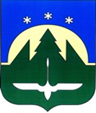 Городской округ Ханты-МансийскХанты-Мансийского автономного округа – ЮгрыДУМА ГОРОДА ХАНТЫ-МАНСИЙСКАРЕШЕНИЕ№ 84-VII РД		                                                         Принято									  27 мая 2022 годаОб отчёте об исполнении бюджета города Ханты-Мансийска за первый квартал 2022 годаРассмотрев представленный Администрацией города Ханты-Мансийска отчет об исполнении бюджета города Ханты-Мансийска за первый квартал 2022 года, утвержденный постановлением Администрации города                          Ханты-Мансийска от 13.05.2022 № 472 «Об утверждении отчета об исполнении бюджета города Ханты-Мансийска за первый квартал 2022 года», руководствуясь частью 1 статьи 69 Устава города Ханты-Мансийска,Дума города Ханты-Мансийска РЕШИЛА:1. Принять к сведению отчёт об исполнении бюджета города
Ханты-Мансийска за первый квартал 2022 года. 2. Настоящее Решение подлежит официальному опубликованию                            в средствах массовой информации.Председатель Думыгорода Ханты-Мансийска					                   К.Л. ПенчуковПодписано27 мая 2022 года